Dear SirsRE: Landlord & Tenant Act 1985 - Section 20ZA)PREMISES: Various Leasehold Properties Belonging, to Notting Hill Tribunal Judge Korn has considered the correspondence and revised the directions in this matter. These are attached.Yours faithfullyMr Stephen O'MaraCase OfficerProperty Chamber 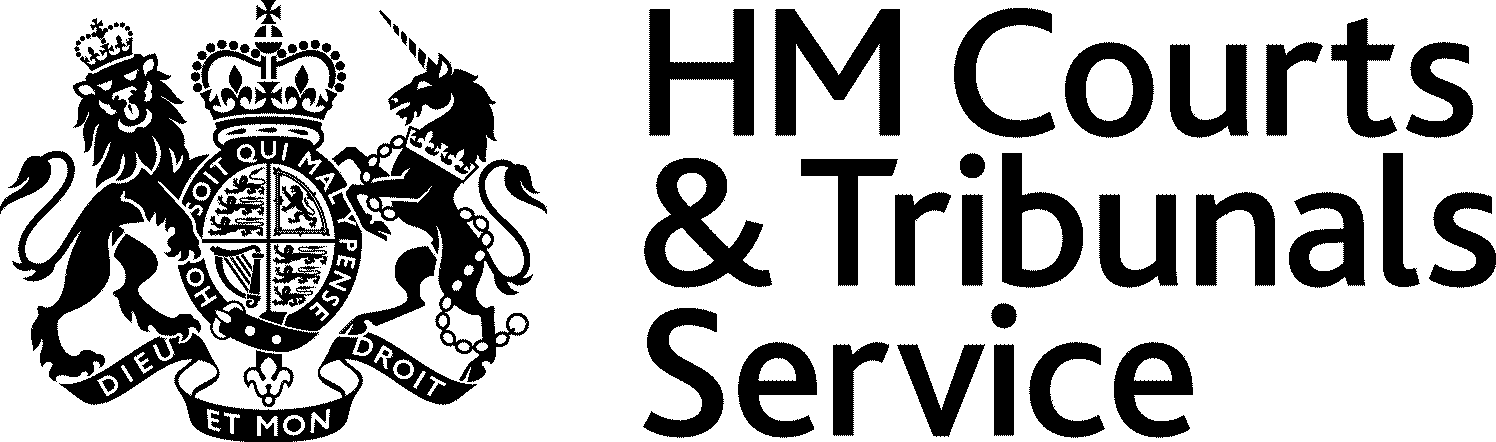 Property Chamber Property Chamber  Residential Property Residential Property Residential PropertyFirst-tier TribunalFirst-tier TribunalFirst-tier TribunalTelephone: 020 7446 7700Telephone: 020 7446 7700Telephone: 020 7446 7700Facsimile: 01264785060Facsimile: 01264785060Facsimile: 01264785060E-mail: London.RAP@justice.gov.ukE-mail: London.RAP@justice.gov.ukE-mail: London.RAP@justice.gov.ukDX:  Road 2DX:  Road 2DX:  Road 2Direct Line: 020 7446 7708Direct Line: 020 7446 7708Direct Line: 020 7446 7708Neil LawlorYour ref:NML/NHH1/3004Devonshires Solicitors LLPOur ref:LON/00AU/LDC/2021/0209Date:24 November 2021